Chapter    4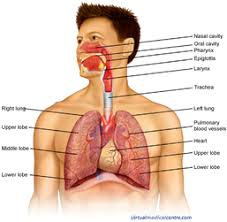 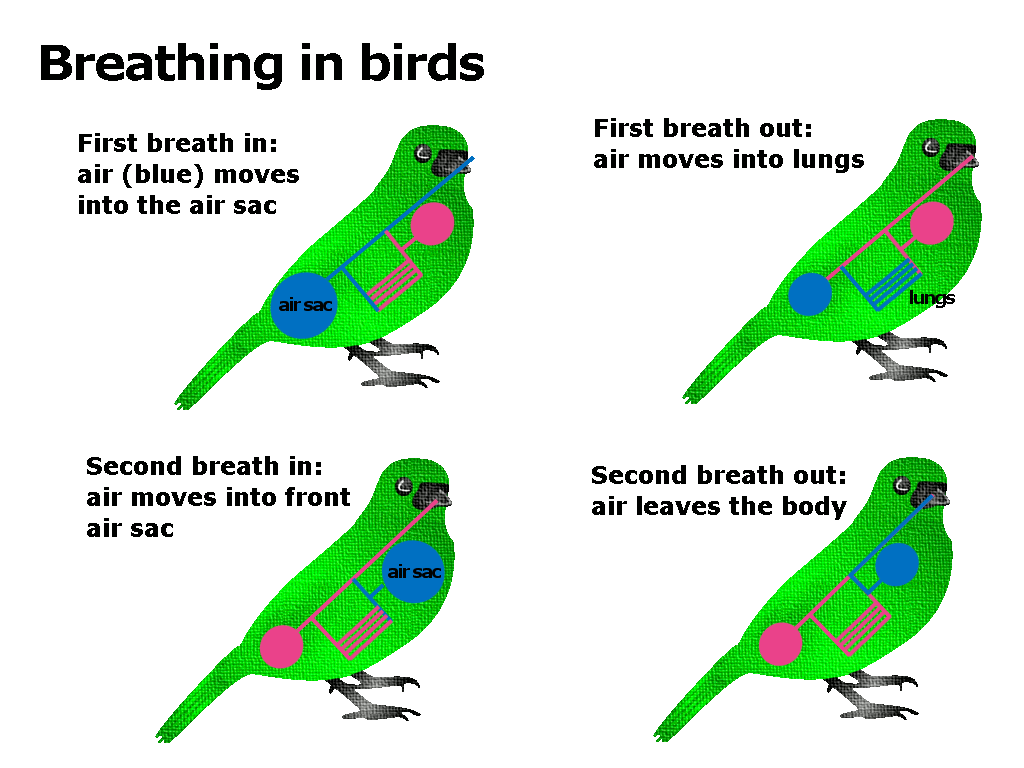 